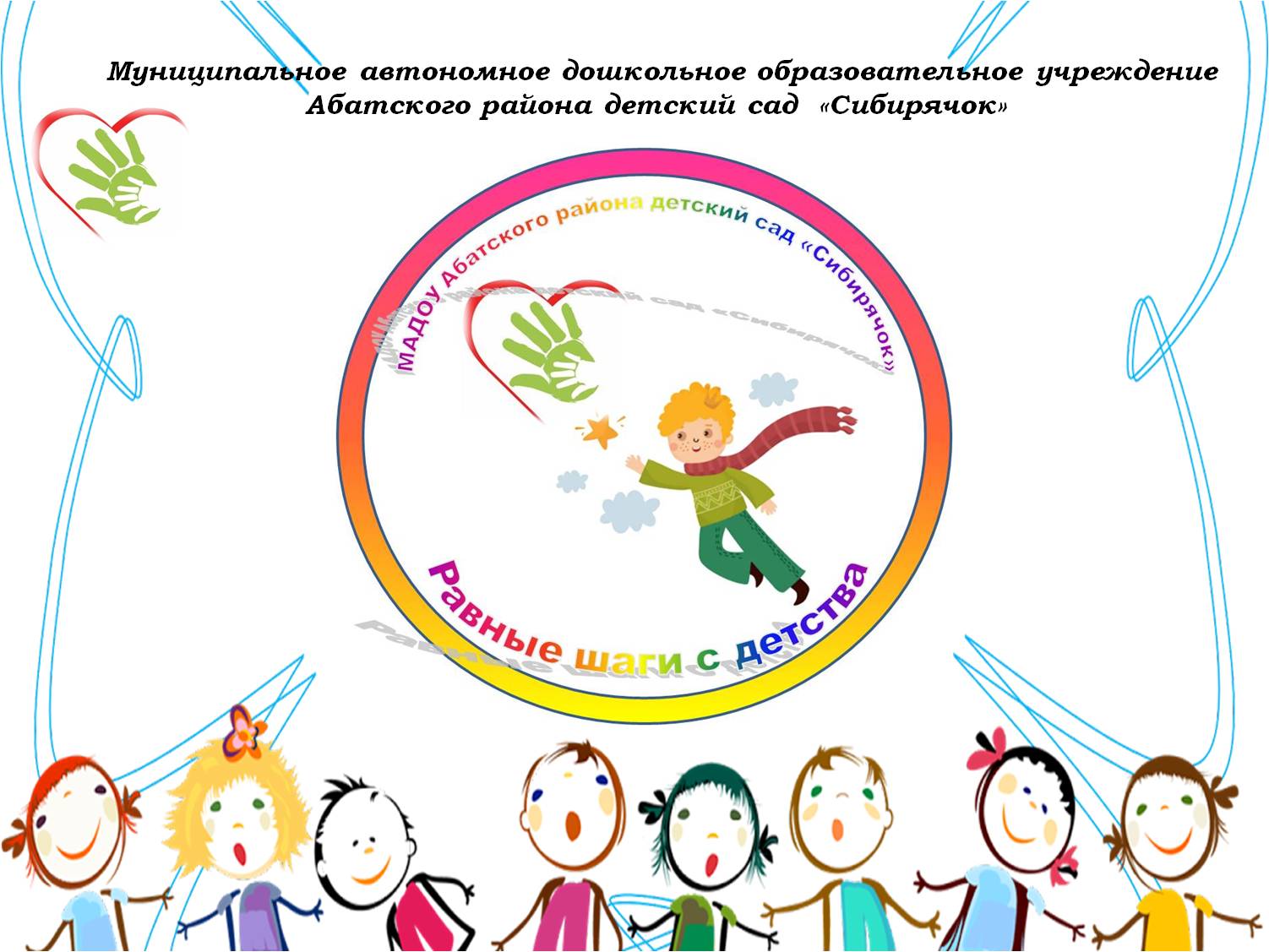 Проект оказания ранней помощи детям с ограниченными возможностями здоровьяи детям - инвалидам в условиях детского сада «Равные шаги»      Муниципальное автономное дошкольное образовательное учреждение Абатского района детский сад «Сибирячок»  (МАДОУ АР детский сад «Сибирячок») посещают 536 детей: из них 495 детей в режиме  полного дня  и 41 ребенок  в режиме  консультативно-методического пункта.      С 2016 года на базе детского сада осуществляется работа с особенными детьми, имеющими проблемы со здоровьем и развитием. Не секрет, что такие детки есть всегда, но с модернизацией дошкольного образования, в детском  саду появились особенные дети в возрасте до 3 лет. Среди воспитанников  присутствуют дети с ОВЗ, с ТНР, ОНР, синдромом Дауна, РАС, с нарушением речи и когнитивными нарушениями.Ежегодно  состав детей периодически меняется:2017г. - 11 детей: 10 статус «ребенок с ОВЗ», 9 статус «ребенок инвалид». 2018г. - 12 детей: 10 статус «ребенок с ОВЗ», 12 статус «ребенок инвалид». 2019г. - 11 детей: 11 статус «ребенок с ОВЗ», 11 статус «ребенок инвалид».2020г. - 9 детей: 9 статус «ребенок с ОВЗ», 9 статус «ребенок инвалид».2021г. - 5 детей: 4 статус «ребенок с ОВЗ», 5 статус «ребенок инвалид». Из них детей от 2м.- 3 лет: с 2018 года – 2 «ребенка инвалида», с 2020 - 4 «ребенка инвалида»Предпосылки  реализации проекта  Проект «Равные шаги»  в детском саду  организуется с целью - создания условий для оказания ранней помощи детям, имеющим отклонения в развитии и здоровье.  Выявление детей в возрасте до 3 лет, потенциально нуждающихся в ранней помощи, осуществляется: - в медицинской организации - ГБУЗ ТО «Областная больница №4» (г. Ишим) Филиал №1 «Абатская районная больница» с. Абатское, - в организации социального обслуживания  - МАУ «КЦСОН «Милосердие» Абатского района, - в центре  психолого-педагогической, медицинской и социальной помощи – ПМПК отдела образования администрации Абатского муниципального района, - в образовательном учреждении МАДОУ АР детский сад «Сибирячок».     К потенциально нуждающимся в получении услуг ранней помощи относятся следующие категории детей:- дети-инвалиды в возрасте от рождения до трех лет;- дети в возрасте от рождения до трех лет, не имеющие статуса «ребенок-инвалид», у которых выявлено стойкое нарушение функций организма или заболевание, приводящие к нарушениям функций организма, или выявлена задержка развития;- дети в возрасте от рождения до трех лет, родители которых обеспокоены развитием и поведением ребенка;- дети, имеющие ограничение жизнедеятельности или дети из группы риска.    Ранняя помощь детям и их семьям, комплекс услуг, оказываемых в МАДОУ АР детский сад «Сибирячок»,  направлена на содействие физическому и психическому развитию детей, их вовлеченности в естественные жизненные ситуации, формирование позитивного взаимодействия и отношений детей и родителей, детей и других непосредственно ухаживающих за ребенком лиц, в семье в целом, включение детей в среду сверстников и их интеграцию в общество, а также на повышение компетентности родителей и других непосредственно ухаживающих за ребенком лиц.     На каждое нарушение и отклонение в  развитии в МАДОУ АР детский сад «Сибирячок», разработаны индивидуальные адаптированные программы.     В МАДОУ АР детский  сад «Сибирячок», мы используем  модель полной инклюзии, так как наши  дети посещают  общеразвивающие  группы детского сада, где  обучение ребенка с ОВЗ идет на равных с нормально развивающимися детьми в одних дошкольных группах. Дети,  занимаются на всех занятиях как совместно со сверстниками, так и индивидуально, в соответствии с адаптированной программой. Показатели  развития социальной сферы  Успешность работы команды специалистов МАДОУ АР детский сад «Сибирячок», помимо высокого профессионализма, обусловлена и тем, что систематически проводится анализ работы, вырабатываются и внедряются новые методы и формы ранней помощи в соответствии с потребностями ребенка и его семьи.   В первые годы жизни дети могут научиться очень многому. Специалисты Учреждения, учителя - логопеды, педагог – психолог, педагоги пришли к выводу: чем раньше начать правильно и квалифицированно заниматься с ребенком – тем быстрее можно уменьшить последствия ограничений в его развитии.    Работая над этой проблемой в течение 5 лет, команда изыскивает возможности для работы с семьями, воспитывающими особенных детей раннего возраста. На сегодняшний день, мы можем предложить семьям различные формы образования и воспитания детей с разными потребностями (в пределах возможностей своей компетенции).          Благодаря этому проекту сложилась система психолого-педагогического сопровождения семьи, которая предполагает семейно - центрированный подход. Она учитывает не только особенности ребенка, но и семьи, то есть работает в тандеме «ребенок-родители». Основной принцип этого проекта - активное вовлечение родителей в работу по развитию ребенка.   Работая в тесном контакте с родителями, считаем, что необходимо использовать педагогические возможности самих родителей в обучении ребенка. Во время консультативно - диагностического приема, в ходе игровых сеансов специалисты помогают родителям овладеть технологией наиболее распространенных форм педагогической работы с ребенком, навыками семейного общения.   Специалисты опираются в своей работе на самых заинтересованных в ее успешности людей — родителей.     Родители же,  в ходе встреч,  овладевают инструментарием, необходимым для эффективной помощи собственным детям.     В процессе реализации практики проекта «Равные шаги»  по инклюзивному образованию, слаженной профессиональной взаимосвязи всех специалистов Учреждения  были выявлены положительные результаты:-  желание  у детей с ОВЗ  посещать детский сад;-взаимодействие детей с ОВЗ со сверстниками, умение взаимодействовать друг с другом и со взрослыми;- удовлетворение потребностей и проявление инициатив ребенка;- получение равных возможностей для каждого ребенка в получении качественного дошкольного образования;- повышение педагогической компетентности родителей, овладение разнообразными способами получения и обработки информации;-активное взаимодействие родителей (законных представителей) с педагогами и детьми в вопросах образовательной деятельности;- овладение родителями (законными представителями) новыми формами общения и взаимодействия со своим ребенком. - повышение профессиональной квалификации педагогов и специалистов, реализующих инклюзивный подход в обучении и воспитании детей с ОВЗ (за 5 лет 16 педагогов прошли дополнительные курсы ПК по работе с детьми ОВЗ и разработке АООП для детей с особенным  потребностями);-привлечение к сетевому сотрудничеству ресурсные учреждения (специалистов ПМПК, КЦСОН «Милосердие»).  Опыт своей работы мы представляли в 2019 году на Областном этапе VI Всероссийского конкурса «Лучшая инклюзивная школа России» в номинации «Лучший инклюзивный детский сад» и были представлены Департаментом образования и науки Тюменской области к награде -  Дипломом за 3 местоОписание  сути практики    Необходимость развития ранней помощи в МАДОУ АР детский сад «Сибирячок» обусловлена тем, что в последнее время существует тенденция к увеличению числа детей с различными отклонениями здоровья. В практике своей работы мы тоже столкнулись с такой категорией детей. Практика проекта «Равные шаги» соответствует положениям Конвенции о правах ребенка в части создания комфортной и доброжелательной для жизни среды, обеспечения доступности и качества дошкольного образования для детей-инвалидов, детей с ограничениями жизнедеятельности, не имеющих статуса ребенка-инвалида,   Цель проекта: оказание ранней психолого-педагогической помощи семьям, воспитывающих детей с ограниченными возможностями здоровья от рождения до 3 лет, обеспечение качества жизни ребенка с особыми потребностями и создание оптимальных условий для его развитии, социализации и интеграции в обществе,  на основе специальных педагогических подходов и технологий.    Задачи проекта:- выявление особых образовательных потребностей детей, обусловленных недостатками в их физическом и (или) психическом развитии;- осуществление ранней индивидуально ориентированной психолого-педагогической помощи детям с учетом особенностей психофизического развития и индивидуальных возможностей детей (в соответствии с рекомендациями ПМПК);- освоение детьми с ОВЗ общеобразовательной программы в образовательном учреждении;- привлечение семей детей, с особенными потребностями раннего возраста, к реализации проекта «Равные шаги».     Повысить качество  и доступность дошкольного образования за счет гибкости и многообразия форм взаимодействия всех участников образовательного процесса, важная концепция Учреждения.      До принятия особого ребенка в общеобразовательную группу, педагоги и специалисты знакомятся с его анамнезом развития, изучают нормативную и методическую документацию, разрабатывают  адаптированную основную образовательную  программу. Появление в дошкольном Учреждении ребенка-инвалида, ребенка с особенностями развития требует разработки индивидуального маршрута его сопровождения в зависимости от диагноза.     Особое значение приобретает ранее психолого-педагогическое сопровождение детей с разными образовательными потребностями. Именно эта форма сопровождения осуществляется в нашем детском саду в рамках проекта «Равные шаги».   При этом используются следующие методы и приемы:-анкетирование родителей ребенка;-педагогические наблюдения за ребенком в естественных и специально организованных условиях;-психолого-педагогическое тестирование;-беседы;-составление индивидуального маршрута сопровождения;- оформление карты развития детей;-изменение предметной среды и ее основных компонентов     Организационные формы психолого-педагогического сопровождения детей:-группа общеразвивающей направленности (полная инклюзия образования);- Служба ранней помощи «Равные шаги» детям с особыми потребностями, направлена на обеспечение условий для удовлетворения потребности личности ребёнка, его социализацию в среду здоровых сверстников.     Ранняя психолого-педагогическая помощь детям оказывается в процессе:- образовательных, развивающих, дидактических занятий в соответствии с «Основной образовательной программой дошкольного образования», реализуемой в учреждении. Содержание занятий определяет направленность  педагогических воздействий в соответствии с результатами психолого-педагогической диагностики.  В зависимости от уровня развития ребенка, владения им вербальными и невербальными средствами общения дифференцируются задачи занятия.     Коррекционные занятия проводятся индивидуально.    Режимные моменты, игры, праздники обеспечивают коррекционно-развивающую направленность всего образовательного процесса в отношении детей ОВЗ, детей - инвалидов и обеспечивают им комфортные условия для получения информации, развития и воспитания.  Организационные направления психолого-педагогического сопровождения родителей:      - сопровождение психолого-педагогического консилиума (ППк), направленное на консультирование участников образовательных отношений по вопросам актуального психофизического состояния и возможностей воспитанников; содержания и оказания им психолого-педагогической помощи, создания специальных условий получения образования.     - раннее сопровождение для родителей (законных  представителей), чьи дети не могут посещать детский сад, по объективным причинам, начинается с Консультативно-методического пункта (КМП) организованного на базе Учреждения в целях методической, психолого-педагогической,  диагностической  и  консультативной помощи. КМП реализует образовательные  программы  дошкольного  образования,  обеспечивает  доступность дошкольного  образования,  единство и преемственность  семейного  и общественного воспитания, повышает педагогическую  компетентность родителей (законных представителей), воспитывающих детей раннего и дошкольного возраста на дому, в том числе детей с ограниченными возможностями здоровья.      Информация об услугах КМП размещается на сайте учреждения, оказывающего услуги ранней помощи http://www.sibiryachok-abatsk.ru/konsultativno-metodicheskiy-punkt/      - на базе детского сада организована и работает муниципальная консультативная служба для родителей «Точка опоры».  На консультациях у специалистов родители имеют возможность получить поддержку и информацию о заболевании ребёнка от специалистов, поговорить друг с другом,  осознают необходимость включения в общую деятельность и в коррекционно-развивающий процесс, приобретают опыт решения личных проблем, веру и терпение в ожидании результатов психосоциального развития ребенка. Консультативная служба «Точка опоры» помогает родителям создать оптимальные условия ребенку ОВЗ раннего возраста для развития, уменьшить трудности адаптации в обществе. http://www.sibiryachok-abatsk.ru/tochka-oporyi       Мероприятия проекта «Равные шаги» охватывают жизнь семьи ребенка раннего возраста, с особенностями развития,  со всех сторон, это:-  обеспечивает поддержку семьи в  доступности и повышении качества образовательных услуг,- способствует их оптимальному функционированию, росту потенциала, преодолению социальной изолированности, улучшению взаимодействия таких семей с социальным окружением; - нормализует психологический климат в семье, формирует педагогическую компетентность родителей и родственников детей с ОВЗ, в обучении их коррекционным методикам для применения в домашних условиях;- расширяет социальные контакты семьи.   Эффективность решения развивающих, коррекционных, профилактических задач, в условиях посещения общеразвивающих групп учреждения,  определяется степенью участия родителей в их реализации, квалификацией педагогов, умением проводить коррекционно-развивающую работу с детьми ОВЗ и наличием соответствующей возрасту детей и характеру их особых образовательных потребностей, развивающей предметно-пространственной среды в учреждении  и группах.Участники  внедрения проекта и их роль в процессе внедрения     Координация и сопровождение  реализации практики проекта «Равные шаги» осуществляется ведущим специалистом ПМПК отдела образования Абатского муниципального района, который координирует предоставление услуг, контролирует своевременность проведения оценки эффективности индивидуальной программы реабилитации и абилитации, и ее пересмотр, готовит рекомендации, сопровождает ребенка и семью на всем периоде действия ИПРА, организует и сопровождает мероприятия по переходу ребенка из проекта ранней помощи в другие проекты сопровождения.    В МАДОУ АР детский сад «Сибирячок» команда по работе над проектом включает в себя: директора, старшего воспитателя, педагога-психолога, 3 учителей-логопедов, 3 музыкальных руководителей, 3 инструкторов по физической культуре и 9 воспитателей детей групп раннего и младшего возраста, 3 медицинских сестер (по согласованию) Каждый участник проекта, взаимосвязан друг с другом, но имеет свои непосредственные обязанности:Директорего деятельность направлена на:создание оптимального психологического климата в учреждении;создание информационной базы;создание материально-технической базы;организация РППС;обучение кадров;организация контроляСтарший воспитательсоздание специальной методической службы;создание условий в группах;контроль за организацией работы персонала групп;координация действий педагогов  и специалистов,консультации, семинары-практикумы по вопросам инклюзивного образования.Педагог-психологорганизует взаимодействие педагогов;разрабатывает коррекционные программы индивидуального развития ребенка;проводит психопрофилактическую и психодиагностическую  работу с детьми;организует специальную коррекционную работу с детьми,  входящими в группу риска;повышает уровень психологической компетентности педагогов детского сада;проводит консультативную работу с родителямиУчитель-логопед:диагностирует уровень импрессивной и экспрессивной речи;составляет индивидуальные планы развития;проводит индивидуальные занятия (постановка правильного речевого дыхания, коррекция звуков, их автоматизация, дифференциация и введение в самостоятельную речь), подгрупповые занятия (формирование фонематических процессов);консультирует педагогических работников и родителей о применении логопедических методов и технологий коррекционно-развивающей работы;Музыкальный руководитель:Осуществляет музыкальное и эстетическое воспитание детей;Учитывает психологическое, речевое и физическое развитие детей при подборе материала для занятий;Использует на занятиях элементы музыкотерапии и др.  Инструктор по физической культуре:Осуществляет укрепление здоровья детей;Совершенствует психомоторные способности дошкольников;оказание коррекционно-развивающей помощи, игры и коррекционно-развивающие упражнения с детьми в Учреждении и домашних условияхВоспитатель:проводит занятия по образовательной деятельности, по продуктивным видам деятельности (рисование, лепка, конструирование) в подгруппах и индивидуально. Организует совместную и самостоятельную деятельность детей;воспитывает культурно-гигиенические навыки, развивает мелкую и общую моторику;организует индивидуальную работу с детьми по заданиям и с учетом рекомендаций специалистов и  учителя-логопеда;применяет здоровьесберегающих технологии, создает благоприятный микроклимат в группе;консультирует родителей о формировании культурно-гигиенических навыков, об индивидуальных особенностях ребенка, об уровне развития мелкой моторики.
 Медицинский персонал: проводит лечебно-профилактические и оздоровительные мероприятия;осуществляет контроль за состоянием здоровья детей посредством регулярных осмотров, за соблюдением требований санитарно-эпидемиологических норм. Сроки и этапы реализации проектаМероприятия с детьми с ограниченными возможностями здоровья и детьми - инвалидами, посещающими дошкольное образовательное учреждение:1.Первичная встреча с семьей, сбор информации о развитии ребенка, выявление образовательного запроса2.Заключение договора между ДОУ и родителями (законными представителями)3.Разработка индивидуального маршрута на основе заключения ППк Учреждения, в который входят старший воспитатель и специалисты3.Создание условий в развивающей среде для ребенка с ОВЗ во время его пребывания в ДОУ4.Реализация индивидуальной программы или маршрута5.Проведение промежуточной диагностики и анализ6. Консультирование родителейЭтапы реализации I этап – адаптационно-диагностическийЦель:  определить с помощью комплекса диагностических методик степень выраженности отклонений и определить возможность обучения ребенка в обычной группе (инклюзивное образование), разработка общей программы коррекции (планирование целей, задач, определение содержания, отбор методик и техник коррекционной работы, планирование форм участия других специалистов). Сбор анамнестических данных на основе анализа документации вновь поступивших детей, бесед с родителями, педагогами, анкетирования.  Обследование детей группы раннего возраста специалистами в системе психолого-педагогического сопровождения по согласованию с родителями, так как на базе Учреждения организован и активно работает Психолого-Педагогический консилиум.Вся информация о поступивших детях вносится в специальный журнал, т. е. создается банк данных детей. На основании полученных данных специалистами Учреждения по окончании обследования определяется «группа риска» воспитанников, склонных к формированию нарушений развитияII этап – образовательно-коррекционный Цель: апробировать новые формы и методы работы, направленные на социальное развитие детей с особыми потребностями. Работа  по воспитанию и обучению   детей включает проведение групповых и индивидуальных занятий по совершенствованию навыков поведения, формированию социальных правил взаимоотношений, формированию  навыков самообслуживания, совершенствованию  моторики,  координации глаз и рук, формированию навыков игровой деятельности, формированию познавательных функций, формированию речевых навыков  и навыков общения.   Работа с детьми,  проводится в соответствии  с комплексно-тематическим планом, в тесном взаимодействии всех специалистов. Воспитатели, по рекомендации учителя-логопеда, педагога-психолога, в перспективном планировании с детьми обязательно включают коррекционную работу и дополняют развитием и активизацией речи. Для снятия аффективно-эмоционального напряжения   применяются арттерапевтические методы: музыкотерапия,  пескотерапия, арттерапия, кинезиотерапия, сказкатерапия.III этап - итоговый Цель: определить эффективность проведенной коррекционно-развивающей работы по социальному развитию детей с  ОВЗ. Включает в себя проведение повторной диагностики, обработку и анализ полученных результатов, формулировку выводов и оценку эффективности программы. Контрольный этап предполагает определение динамики развития каждого ребёнка по критериям наблюдения, с выделением ведущих отклонений в развитии ребенка после 3 лет. Качественные показатели отражаются в личной  папке ребёнка. Это конфиденциальная информация, которая является основой для составления психолого-педагогической характеристики ребёнка.Сроки определяются индивидуально для каждого ребенкаНормативные  правовые акты, для обеспечения реализации проектаФедеральные документы 1. Закон Российской Федерации от 29 декабря 2012 г. № 273-ФЗ «Об образовании в Российской Федерации»2. Приказ Минобрнауки России от 9 ноября 2015 г. № 1309 «Об утверждении Порядка обеспечения условий доступности для инвалидов объектов и предоставляемых услуг в сфере образования, а также оказания им при этом необходимой помощи». 3. Приказ Министерства труда и социальной защиты РФ от 31 июля 2015 года № 526н «Об утверждении Порядка разработки и реализации индивидуальной программы реабилитации или абилитации инвалида, индивидуальной программы реабилитации или абилитации ребенка-инвалида, выдаваемых федеральными государственными учреждениями медико-социальной экспертизы, и их форм (с изменениями на 27 января 2016 года)4. Приказ Министерства образования и науки Российской Федерации (Минобрнауки России) от 17 октября 2013 г. N 1155 г. Москва «Об утверждении федерального государственного образовательного стандарта дошкольного образования» (Зарегистрирован в Минюсте РФ 14 ноября 2013 г. регистрационный N 30384).5. Письмо Министерства образования Российской Федерацииот 27.03.2000 № 27/901-6 о психолого-медико-педагогическом консилиуме (ПМПк) образовательного учрежденияМуниципальные документы 1. Положение о мерах социальной поддержки при организации получения образования обучающимися с ограниченными возможностями здоровья, а также организации обучения по основным общеобразовательным программам на дому или в медицинских организациях Документы образовательной организации1. Устав МАДОУ АР детский сад «Сибирячок»2.Положение о психолого-педагогическом консилиуме  МАДОУ АР детский сад «Сибирячок»3. Порядок приема в муниципальное автономное дошкольное образовательное учреждение Абатского района детский сад «Сибирячок»Ресурсы, необходимые для внедрения практикиМАДОУ АР детский сад «Сибирячок» располагает достаточным ресурсным потенциалом для предоставления услуг по консультированию, осуществлению психолого-педагогической поддержки и коррекционно-развивающей помощи детям в возрасте от 2 м. до 3 лет, в том числе с ОВЗ, и их семьям. Эта деятельность может быть реализована через– Службу ранней помощи - эффективную форму комплексного сопровождения семей, имеющих детей младенческого и раннего возраста, в том числе с нарушениями в развитии.              Особое внимание в ходе реализации проекта необходимо уделить:-кадровым ресурсам:- в проект включены следующие специалисты: 3 учителя-логопеда, 3 инструктора по физической культуре, 3 музыкальных руководителя, 3 медицинских  сестры (по согласованию), педагог-психолог. 100% педагогов и специалистов прошли курсы повышения квалификации по работе с детьми ОВЗ - материально-техническим ресурсам:  - оснащенные современными дидактическими пособиями кабинеты педагога-психолога и учителей-логопедов; - в группах раннего возраста созданы  условия  для  развития  игровой  деятельности,   собрано  много  разных  игр  на  развитие высших психических функций,  которые  позволяют  детям  научиться  сравнивать,  сопоставлять,  обобщать,  ориентироваться  в  пространстве, для коррекционной работы имеются игровые песочницы с подсветкой, ортопедические, массажные коврики, бизиборды;- оборудованные физкультурно - музыкальные залы для индивидуальных и групповых занятий с детьми и их родителями, имеются тренажёры, массажные дорожки, коврики; - медицинские кабинеты, соответствующие нормам СанПиН;- доступная территория детского сада, для маломобильных групп населения.- учебно-методическим ресурсам:- «Основная образовательная программа дошкольного образования», -«Программа обучения и воспитания детей дошкольного возраста с фонетико-фонематическим недоразвитием» Филичевой Т.Б., Чиркиной Г.В.; -«Программа обучения с недоразвитием фонетического строя речи» Каше Г.А., Филичевой Т.Б.;-«Адаптированная образовательная  программа для детей с ТНР»- «Адаптированная образовательная программа для детей с ЗПР» -«Адаптированная образовательная  программа для детей с синдромом Дауна»- «Особый ребёнок в детском саду» Верещагина Н. В. Работы с родителями: «Психологическая помощь семье, воспитывающей ребёнка с отклонениями в развитии» Ткачева В.В.Оценка  влияния на достижение целей национальных проектов1. Федеральный проект «Поддержка семей, имеющих детей» национального проекта «Образование», утвержденный президиумом Совета при Президенте Российской Федерации по стратегическому развитию и национальным проектам (протокол от 24 декабря 2018 г. N 16). Контрольная точка  2.1.8. плана мероприятий, предусматривает оказание методической, психолого-педагогической и консультационной помощи семьям, воспитывающим детей с инвалидностью,2. Указ Президента № 240 от 29 мая 2017 года «Об объявлении в Российской Федерации Десятилетия детства» нацеливает на создание условий для раннего развития детей в возрасте до трех лет, реализацию программы психолого-педагогической, методической и консультативной помощи родителям детей, получающих дошкольное образование»3.Распоряжение Правительства РФ от 23.01.2021 N 122-р  «Об утверждении плана основных мероприятий, проводимых в рамках Десятилетия детства, на период до 2027 года»       МАДОУ АР детский сад «Сибирячок»  достиг выполнения задачи поставленной в указе Президента РФ № 204 от 7.05.2018 «О национальных целях и стратегических задачах развития РФ на период до 2024 «…достижение к 2021 году стопроцентной доступности дошкольного образования для детей в возрасте от 2 месяцев до 3 лет». А также охват образовательными услугами детей с ОВЗ, не посещающих ДОУ, через комплексную помощь семьям, имеющим детей с ограниченными возможностями здоровья и детей-инвалидов, не посещающих детский сад в возрасте от 2 месяцев до 7 лет.     Модель профессиональной взаимосвязи всех специалистов Учреждения в инклюзивном образовании детей с ОВЗ является универсальной и возможной к распространению в каждом детском саду при наличии необходимых условий: кадровых, образовательных, специальных. Эффективность результата данной модели обусловлена её актуальностью и востребованностью: ростом индивидуализации и инвалидизации населения в целом, и детей в частности    Поэтому, предложенная модель инклюзивного образования в нашем МАДОУ, реализующем ООПДО, предоставляет возможность доступного, равного и качественного получения образования детям раннего и дошкольного возраста, в том числе детям с ОВЗ, детям-инвалидам, что соответствует актуальным потребностям Абатского района и государственной политике в сфере образования.Материалы, подтверждающие получение устойчивого эффектаНаибольшие трудности  детей с ОВЗ заключаются в их связи с миром, в ограничении и бедности контактов со сверстниками и взрослыми, в ограничении общения с природой, доступа к культурным ценностям.Для более старших детей мы организуем взаимодействие с социумом: участие детей в конкурсах, фестивалях, презентациях способствует созданию адаптивной коррекционно-развивающей среды для детей с ОВЗ. 2016 г. - Всероссийский  конкурс  чтецов «Жар птица», (видеоролик), (диплом Лауреата 3 степени).2017 г. Областной  фестиваль - конкурс   «У колыбели талантов» для детей с ОВЗ  в номинации декоративно прикладное творчество, (Гран-при «Творчество без границ»).2018 г. - Международный конкурсе  «Мой успех» (Диплом 2 место).2018 г. - Международный  творческий конкурс, посвященный Дню Победы «Великий подвиг народа» (Диплом 1 место, Благодарственное письмо участнику конкурса).2018 г. –Муниципальный конкурс «Абатские родники-2018»  в номинации «Художественное слово» (диплом III степени) И как результат, создание адаптивной коррекционно-развивающей среды в детском саду. Родители согласны с необходимостью дальнейшего взаимодействия с педагогами, специалистами,  для решения проблем своих детей тем самым поддерживают тактику преемственности между дошкольным учреждением и школой.Благодаря педагогам и специалистам воспитанники с ОВЗ участвуют в совместных мероприятиях, в театрализованной деятельности (речь и театр – неразделимы), в проведении совместных спортивных и традиционных праздников в МАДОУ АР детский сад «Сибирячок» при обязательной предварительной работе учителя-логопеда, всех специалистов детского сада, родителей, их взаимодействии, что даёт положительную динамику развития детей. Активное участие воспитанников и их родителей в жизни МАДОУ АР детский сад «Сибирячок» и социума дают право говорить об эффективности работы.     Сотрудничество родителей и специалистов Учреждения помогает детям лучше социально адаптироваться. А родителям такое взаимодействие помогает применять полученные знания и умения со своими детьми дома, что помогает принять своего ребенка таким, какой он есть – во всех его проявлениях.